ОПИС ДИСЦИПЛІНИ Вивчення  теорії та набуття практичних навичок, умінь щодо математичного  моделювання й аналізу економічних процесів на мега-, макро-, та мікроекономічному рівнях. У результаті вивчення навчальної дисципліни студент буде знати: фундаментальні особливості економіки, як об’єкту математичного моделювання, моделі основних виробничих та управлінських процесів економічних систем, методи та програмне забезпечення реалізації основних задач економіки вміти: використовувати набуті теоретичні знання та практичні навички при побудові та реалізації основних типів економічних задач в сучасних трансформаційних умовах.  Навчальна дисципліна забезпечує формування ряду фахових компетентностей: СК4. Здатність пояснювати економічні та соціальні процеси і явища на основі теоретичних моделей, аналізувати і змістовно інтерпретувати отримані результати.  СК6. Здатність застосовувати економіко-математичні методи та моделі для вирішення економічних задач.  СК11.Здатність обґрунтовувати економічні рішення на основі розуміння закономірностей економічних систем і процесів та із застосуванням сучасного методичного інструментарію.  СК14. Здатність поглиблено аналізувати проблеми і явища в одній або декількох професійних сферах з врахуванням економічних ризиків та можливих соціально-економічних наслідків.рішень. СК17. Здатність розробляти та досліджувати економіко-математичні моделі економічних об'єктів і систем з метою їх аналізу та вдосконалення системи управління СК18. Здатність обґрунтовувати управлінські рішення у сфері економіки природокористування, зокрема, зелених інвестицій.У результаті вивчення навчальної дисципліни студент повинен показати певні програмні результати, а саме ПР8 Застосовувати відповідні економіко-математичні методи та моделі для вирішення економічних задач.  ПР12 Застосовувати набуті теоретичні знання для розв’язання практичних завдань та змістовно інтерпретувати отримані результати.  ПРН 27 Показувати навички системно аналізувати економічні об'єкти та процеси на основі створеної моделі, інтерпретувати отримані результати та на основі відповідних висновків приймати обґрунтовані управлінські рішення на всіх рівнях ієрархії і розуміти їх наслідки.Зробимо курс корисним, розважальним та корисним для вас. Для деяких це не буде легким курсом; наш підхід може бути більш математичним, ніж те, що ви вчили раніше. Якщо ви будете наполегливо працювати і докладати особливих зусиль, щоб не відставати від матеріалу, ви отримаєте винагороду – як в короткостроковій перспективі, так і в набутті фахових компетентностей.. Будьласка, широко використовуйте аудиторні заняття, відеоінструкції, вебінари, щоб переконатися, що  рухаєтесь за графіком навчання.  СТРУКТУРА КУРСУ ПОЛІТИКА ОЦІНЮВАННЯ ШКАЛА ОЦІНЮВАННЯ СТУДЕНТІВ 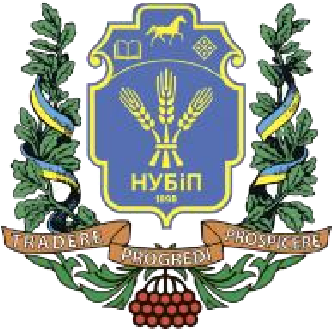 СИЛАБУС ДИСЦИПЛІНИ  «МОДЕЛЮВАННЯ ЕКОНОМІКИ» Ступінь вищої освіти – Бакалавр Спеціальність 051 «Економіка» Освітня програма «Економічна кібернетика» «Цифрова економіка»Рік навчання  3-4, семестр 6-7 Форма навчання денна Кількість кредитів ЄКТС 5 Мова викладання українська _______________________ Лектор курсу 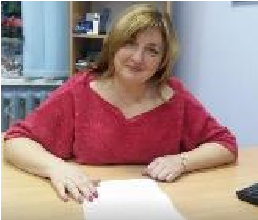 Клименко Наталія Анатоліївна, к.е.н., доцент (портфоліо) Контактна інформація лектора (e-mail) Кафедра економічної кібернетики, корпус. 15, к.221, тел. 5278567 e-mail  nklimenko@nubip.edu.ua Сторінка курсу в eLearn  ЕНК  https://elearn.nubip.edu.ua/course/view.php?id=334 Тема Години (лекції/ лаборато рні,) Результати навчання Завдання Оціню вання 1 семестр Модуль 1 Теоретичні основа моделювання економіки 2/2 Аналізувати місце дисципліни в фаховій підготовці. фундаментальні особливості економіки, як об’єкту математичного моделювання, моделі основних виробничих та управлінських процесів економічних систем, методи та програмне забезпечення реалізації основних задач економіки Опитування у вигляді ессе з основних теоретичних питань Виконання самостійної роботи (Неформальна оn-line освіта на основі МВОК )  15 20 Особливості економіки як об’єкта математичного моделювання 2/2 Вміти пояснювати економічні та соціальні процеси і явища на основі теоретичних моделей Опитування у вигляді ессе з основних теоретичних питань Виконання самостійної роботи (Неформальна оn-line освіта на основі МВОК )  15 20 Моделі поведінки споживачів 2/4 Здатність застосовувати економіко-математичні методи та моделі для вирішення задач мікроекономіки, повязаними з поведінковими моделями виробників та споживачів на ринку товарів Вміти обґрунтовувати економічні рішення на основі розуміння закономірностей економічних систем Здача 	лабораторної  роботи. Опитування 10 Моделі поведінки виробників. 2/4 Здатність застосовувати економіко-математичні методи та моделі для вирішення задач мікроекономіки, повязаними з поведінковими моделями виробників та споживачів на ринку товарів Вміти обґрунтовувати економічні рішення на основі розуміння закономірностей економічних систем Здача 	лабораторної роботи Опитування 15 Виробничі функції 2/4 Здатність застосовувати економіко-математичні методи та моделі для вирішення задач мікроекономіки, повязаними з поведінковими моделями виробників та споживачів на ринку товарів Вміти обґрунтовувати економічні рішення на основі розуміння закономірностей економічних систем Здача 	лабораторної роботи 5 Моделі економічної взаємодії фірм на ринку одного товару 2/4 Здатність застосовувати економіко-математичні методи та моделі для вирішення задач мікроекономіки, повязаними з поведінковими моделями виробників та споживачів на ринку товарів Вміти обґрунтовувати економічні рішення на основі розуміння закономірностей економічних систем Здача 	та 	захист підсумкової роботи 15 Модульний контроль Модульний контроль Підсумковий тест в ЕНК 20 Модуль 2 Ігрові моделі взаємодії та конкуренції. 2/2 Знати основні підходи до оцінки ризику та вміти застосовувати апарат теорії ігор для вирішення економічних задач. Розробляти оптимальні рішення щодо управління розвитком суб'єктів економічної діяльності  Здача 	лабораторної роботи. Опитування+ самостійна робота 30 20 Прийняття рішень в умовах невизначеності 	та ризику Моделювання економічного ризику 2/4 Знати основні підходи до оцінки ризику та вміти застосовувати апарат теорії ігор для вирішення економічних задач. Розробляти оптимальні рішення щодо управління розвитком суб'єктів економічної діяльності  Здача 	лабораторних робіт Опитування+ самостійна робота Здача 	та 	захист підсумкової робот 10 20 Модульний контроль Модульний контроль Підсумковий тест в ЕНК 20 Всього Всього 70 Залік Залік 30 Всього за 1 семестр Всього за 1 семестр 100 2 семестр Модуль 1  Прикладні математичні моделі соціальноекономічних процесів 2/4 Вміти застосовувати теоретичні основи методології та технології моделювання для дослідження характеристик і поведінки складних об'єктів і систем, проводити модельні експерименти Виконання самостійної роботи 	(ессе, тестування) Виконання лабораторних робіт 10 40 Ділова гра 20 Рейтингове оцінювання в економіці 2/4 20 Модульний контрольПідсумковий тест в ЕНК 10 Модуль 2  Моделі міжгалузевого балансу 2/6 Вміти використовувати моделі міжгалузевого балансу для управління розвитком суб'єктів економічної діяльності на основі використання сучасного економіко-математичного інструментарію 	та 	цифрових технологій Здача 	лабораторної роботи . 45 Вартісні 	та натуральні МГБ 2/6 Вміти використовувати моделі міжгалузевого балансу для управління розвитком суб'єктів економічної діяльності на основі використання сучасного економіко-математичного інструментарію 	та 	цифрових технологій Здача 	лабораторної роботи . 45 Динамічні міжгалузеві баланси. Прогнозування 	на основі МГБ. 2/6 Вміти використовувати моделі міжгалузевого балансу для управління розвитком суб'єктів економічної діяльності на основі використання сучасного економіко-математичного інструментарію 	та 	цифрових технологій Здача 	лабораторної роботи . 45 Глобальні моделі виробництва та споживання  2/4 Вміти будувати моделі оптимального управління з урахуванням змін економічної ситуації, оптимізувати процеси управління в системах різного призначення та рівня ієрархії.  Вміти аналізувати і змістовно інтерпретувати отримані результати макроекономічних моделей Виконання підсумкової аналітичної роботи та захист результатів 35 Традиційні макроекономічні моделі. 	 	Моделі аналізу макроекономічної політики. 2/4 Вміти будувати моделі оптимального управління з урахуванням змін економічної ситуації, оптимізувати процеси управління в системах різного призначення та рівня ієрархії.  Вміти аналізувати і змістовно інтерпретувати отримані результати макроекономічних моделей Виконання підсумкової аналітичної роботи та захист результатів 35 Модульний контрольПідсумковий тест в ЕНК 20 Всього за 2 семестр 70 Екзамен Тест, теоретичні питання, задача 30  Всього за курс 100 Політика щодо дедлайнів та перескладання: Дедлайни визначені в ЕНК. Роботи, які здаються із порушенням термінів без поважних причин, оцінюються на нижчу оцінку. Перескладання модулів відбувається із дозволу лектора за наявності поважних причин (наприклад, лікарняний).  Політика щодо академічної доброчесності: Списування під час самостійних робіт, тенстування та екзаменів заборонені (в т.ч. із використанням мобільних девайсів).  Політика щодо відвідування: Відвідування занять є обов’язковим. За об’єктивних причин (наприклад, хвороба, міжнародне стажування) навчання може відбуватись індивідуально (в дистанційній on-line формі за погодженням із деканом факультету) Рейтинг здобувача вищої освіти, бали Оцінка національна за результати складання екзаменів заліків Оцінка національна за результати складання екзаменів заліків Рейтинг здобувача вищої освіти, бали Екзаменів Заліків 90-100 Відмінно зараховано 74-89 Добре зараховано 60-73 Задовільно зараховано 0-59 незадовільно  не зараховано 